Туристическое агентство ООО «МК-ТУР»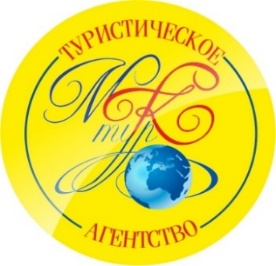 г. Орехово-Зуево, ул. Ленина, д. 59, 1 этажтел.: 8(496)415-26-26,8(903)004-65-70,8(903)624-48-20E-mail mktur-oz@mail.ru  www.mktur-oz.comПансионат «БЕЛЫЙ ПАРУС»Пансионат «Белый Парус» - круглогодичного действия.  Особенностью его является местоположение на самом берегу Черного моря, в живописном уголке города-курорта Анапа, в районе, называемом Высокий берег.  Прямо от пансионата идет спуск к чистейшему пляжу. Совсем рядом находится уникальный парк «Ореховая роща» с реликтовыми деревьями и центральная Набережная. В 10 минутах ходьбы находится галечный пляж Малой Бухты.Размещение:5-ти этажный корпус. На Ваш выбор представлено 33 комфортабельных однокомнатных и двухкомнатных номеров, различной категории, в каждом из которых есть все для удобства и отдыха.2-х местный стандартный номер. 
В номере: ванна, туалет, ТВ, холодильник, сплит система, телефон, двуспальная или две раздельные кровати, балкон (дополнительных мест: 1)4-х местный 2-х комнатный номер.
В номере: душ, туалет, ТВ, холодильник, сплит система, телефон, двуспальная и две раздельные кровати балкон. 2-х местный номер студия. 
В номере: ванна, туалет, ТВ, холодильник, сплит система, телефон, двуспальная кровать, балкон. Инфраструктура:Уютный зеленый дворик, кафе-бар, банкетный зал, сауна с бассейном, детская площадка, детская игровая комната, детская кроватка, конференц-зал , библиотека, Wi Fi в холле 1 этаже и в зале кафе, услуга хранения ценных вещей в сейфовых ячейках, развлекательные и анимационные программы для детей и взрослых, прокат инвентаря (нарды, шахматы, шашки, бадминтон, мячи, скакалки, лото, настольный теннис), массажный кабинет (классический массаж, косметический массаж, мануальная терапия, обертывания), соляная комната, услуги охраняемой автостоянки, услуги трансфера, широкий выбор экскурсионных программ по историческим и памятным местам городов Анапы, Новороссийска, Геленджика, поселков Сукко, Большой Утриш, Абрау-Дюрсо.Водоснабжение: Холодная, горячая вода постоянна.Питание: Летнее кафе, ресторан. Завтрак входит в стоимость. По желанию 3-х разовое питание 600 руб./чел. Пляж:Пляж – галечный в 50 метрах. Прокат пляжного инвентаря.Дети: Дети до 4 лет без места и питания оплачивают коммунальные услуги - 300 руб./сутки и проезд на автобусе.Расчетный час: заезд с 13:00 выезд до 10:00График заездовВ стоимость входит: проживание в номерах выбранной категории, завтрак, сейф, стоянка, детская площадка, детская площадка, проезд на комфортабельном автобусе, чай, кофе на время переезда, страховка на время проезда.№график заездов2-х местный4-х местный2-х комнатный2-х местный студияДоп. место в 2-х местном 112.06-21.06.201719200192002080014400219.06-28.06.201719200192002080014400326.06-05.07.201720800206002160017600403.07-12.07.201720800206002160017600510.07-19.07.201720800206002160017600617.07-26.07.201720800206002160017600724.07-02.08.201720800206002160017600831.07-09.08.201720800206002060017600907.08-16.08.2017208002060021600176001014.08-23.08.2017208002060021600176001121.08-30.08.2017208002060021600176001228.08-06.09.2017208002060021600176001304.09-13.09.2017192001920020800144001411.09.-20.09.201719200192002080014400